OBJECTIVEPERSONALSName	     	    :  Mouhamed ToujeniGender	                 : manMarital Status	    :  Single                       Birth date             : 04/08/1979  EDUCATIONTunisian baccalaureate ( June 2002)CERTIFICATES & COURSES ATTENDED:.National License of Technology(network administrator)( June 2018) (from High Institute of Technology Studies I.S.E.T. BEJA)LANGUAGE SKILLSArabic   : nativeEnglish : averageCOMPUTER SKILLSMicrosoft office 2013Junior Java programmerOptic fiber connection technicianGraphic designer(beginner)PERSONAL QUALITIES Dynamic,comprehensive,cooperateWORK EXPERIENCENetwork administrator at ministry of culture since 04/2012  Network administrator at Beja  culture administration (since Oct 2013) INTERESTS  Web programming, network admin, web developer, sports…“Your Honor, I believe my skills qualify me to be an ideal candidate for the current open Human Resource Specialist Position in your company.I will follow up with you to discuss the possibility of an interview, In the meantime, Please feel free to contact me.”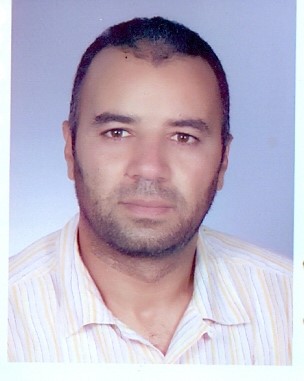 MOUHAMED TOUJENIAddress :Omar Elmokhtar street ksar bardo city beja 9000Tel         :+(216)52861800/96158580Email     :mtoujani576@gmail.com